Massachusetts Department of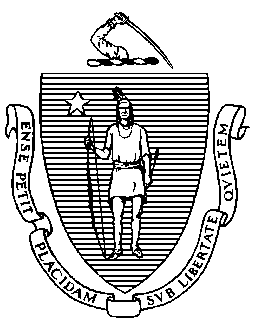 Elementary and Secondary Education75 Pleasant Street, Malden, Massachusetts 02148-4906 	       Telephone: (781) 338-3000                                                                                                                 TTY: N.E.T. Relay 1-800-439-2370MEMORANDUMAt the October 25, 2022, meeting of the Board of Elementary and Secondary Education (Board), I will present a summary of results from the spring 2022 administration of the MCAS tests, as well as information about this year’s accountability for schools and districts. The Department of Elementary and Secondary Education (DESE) released the assessment and accountability results to the public on September 29, 2022.I will also present initial results from the 2022 mathematics and reading assessments from the National Assessment of Educational Progress (NAEP). Results on the spring 2022 MCAS tests were mixed, with mathematics and science and technology/engineering (STE) scores improving since 2021, and English language arts (ELA) scores declining. When compared to pre-pandemic levels (2019 and earlier), overall results show continued need for improvement.Under federal flexibility granted for one year, DESE is reporting data on indicators such as graduation and chronic absenteeism rates as well as school percentiles, but the report does not include determinations of each district’s and school’s need for assistance or intervention, nor does it include targets for districts or measures of their progress toward those targets.Rob Curtin, Chief Officer for Data, Assessment, and Accountability will join us for the discussion on October 25.Jeffrey C. RileyCommissionerTo:Members of the Board of Elementary and Secondary EducationFrom:	Jeffrey C. Riley, CommissionerDate:	October 18, 2022Subject:Assessment and Accountability Results